Schools Workshop Enquiry Form 

In order to ensure we can provide a workshop that’s tailored to your needs and learning objectives, please provide us with as much information as possible. We aim to process and confirm your workshop details with you within 5 working days.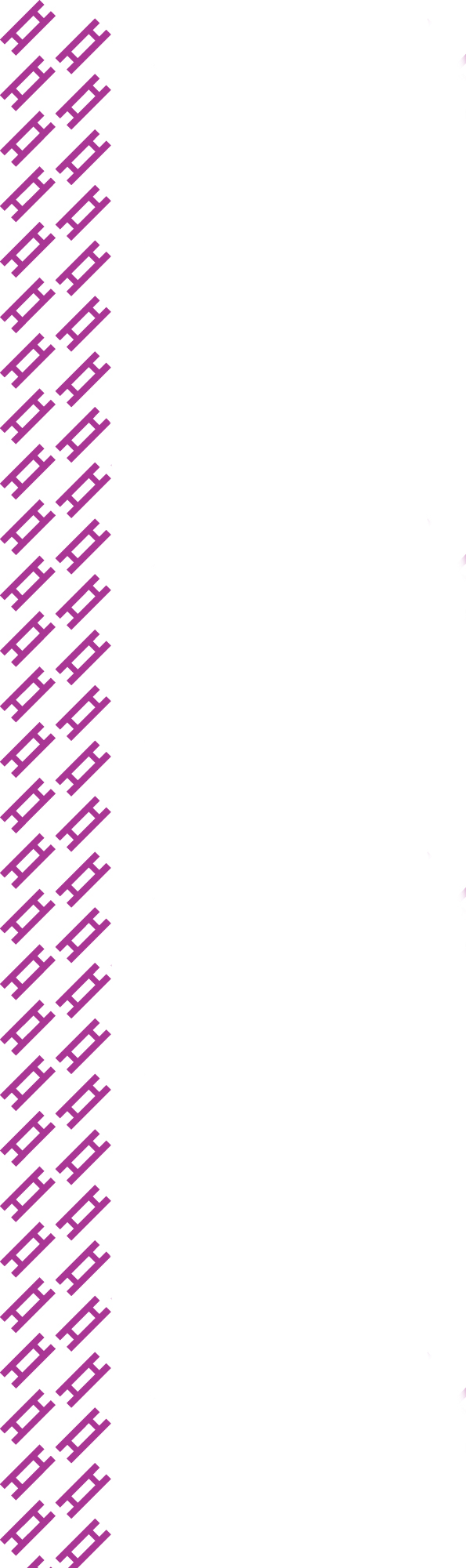 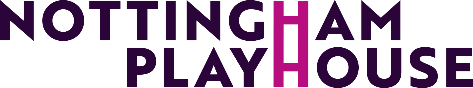 Please tell us:Your name:Position in school:Date:Please send the completed form to schoolbookings@nottinghamplayhouse.co.uk. For further information please call the Participation team on 0115 9474 361. School DetailsSchoolMain contact nameMain contact emailTelephoneSchool addressWorkshop detailsFind the list of workshops on our websiteFind the list of workshops on our websiteFind the list of workshops on our websiteFind the list of workshops on our websiteFind the list of workshops on our websiteFind the list of workshops on our websiteFind the list of workshops on our websiteFind the list of workshops on our websiteFind the list of workshops on our websiteFind the list of workshops on our websiteFind the list of workshops on our websiteWorkshop namePreferred workshop date(s)Option oneOption oneOption oneOption twoOption twoOption twoOption twoOption twoOption threeOption threeOption threePreferred workshop date(s)Preferred workshop time(s)One hour £100 | Two hours £150 | Half day £200One hour £100 | Two hours £150 | Half day £200One hour £100 | Two hours £150 | Half day £200One hour £100 | Two hours £150 | Half day £200One hour £100 | Two hours £150 | Half day £200Full day £360Full day £360Full day £360Full day £360Full day £360Full day £360Preferred workshop time(s)Start timeEnd timeEnd timeStart timeEnd timeTimes for breaks and lunchPreferred venue Your school	 Nottingham Playhouse Your school	 Nottingham Playhouse Your school	 Nottingham Playhouse Your school	 Nottingham Playhouse Your school	 Nottingham Playhouse Your school	 Nottingham Playhouse Your school	 Nottingham Playhouse Your school	 Nottingham Playhouse Your school	 Nottingham Playhouse Your school	 Nottingham Playhouse Your school	 Nottingham PlayhouseParticipantsNumber of pupilsAge rangeDetails of any access requirements or learning needsNumber of pupil premium studentsAny of relevant information or requests